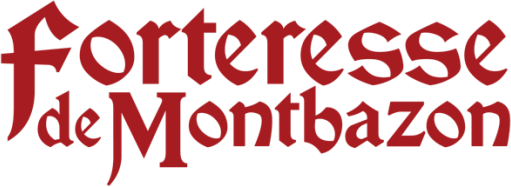 L’Association les Chevaliers du Faucon Noir12-14 rue du Château – 37250 MONTBAZONTel. : 0247343410 – mail : forteressedemontbazon@gmail.comBON DE COMMANDEDÉPÔT-VENTE BILLETTERIENom de l’entreprise  : ...................................................................................................................Nom et fonction   :   ......................................................................................................................................................................................................................................................Adresse : ...........................................................................................................................................…………………………………………………………………………………….............................…………….…...…………………………………………………………………………………….............................…………….…...N° téléphone fixe : …………………………………N° téléphone portable : …………………………………E-mail : ………………………………………….Date de la commande : ……………………………………………………………………………Pour toute commande de 20 billets minimum au total« Bon pour accord »(signature et cachet)Règlement après appel de billetterie par virement bancaire ou par chèque (ordre : Forteresse de montbazon).IBAN : FR76 1940 6370 3481 5102 9200 156	BIC/SWIFT : AGRIFRPP894RéférencePU vente QuantitéTVATotal TTCBillet adulte jour/entreprise9,00 €0,00%Billet enfant jour /entreprise5,00 €0,00%Formule dégustation  adulte14,00 €0,00%Formule dégustation  enfant10,00 €0,00%Total